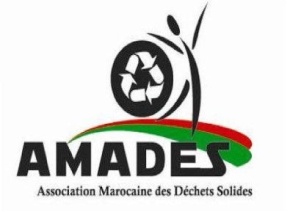 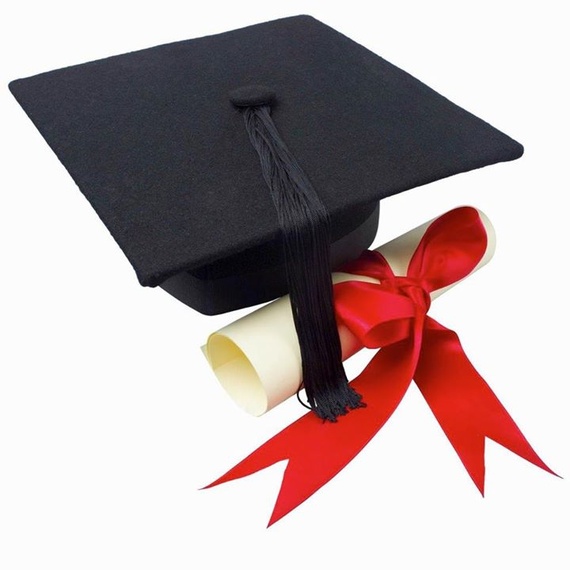 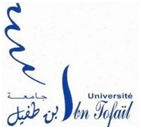 Formation au profit des doctorants sur la Gestion et la Valorisation des DéchetsUniversité Ibn Tofail Faculté des Sciences - KénitraLe 22 Mars 2018Fiche d’inscriptionContact : Mme Ikram BenicheTél. : 0618605204Courriel : ikram.beniche@uit.ac.ma                 ikram.beniche@gmail.comNom : Prénom (s) : nationalité :année doctorale : établissement : laboratoire d’accueil :sujet de thèse : Nom : Prénom (s) : nationalité :année doctorale : établissement : laboratoire d’accueil :sujet de thèse : Adresse :Ville  de résidence :Téléphone :  Mobile : Courriel (Institutionnel) : ….@uit.ac.ma